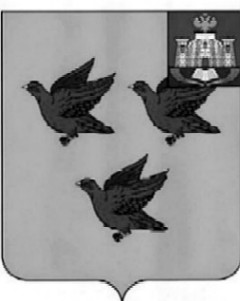 РОССИЙСКАЯ ФЕДЕРАЦИЯОРЛОВСКАЯ ОБЛАСТЬАДМИНИСТРАЦИЯ ГОРОДА ЛИВНЫ	ПОСТАНОВЛЕНИЕ	28    мая     2018 года 					                                     № 68 г. ЛивныВ связи с проведением организационно-штатных мероприятий в органах местного самоуправления города, муниципальных учреждениях и предприятиях администрация города Ливны п о с т а н о в л я е т:Внести в постановление администрации города Ливны от 5 апреля 2013 года №15 «О перечнях должностей, для замещения которых формируются резервы управленческих кадров города Ливны Орловской области» следующие изменения:1) изложить приложение 1 в новой редакции согласно приложению 1 к настоящему постановлению;2) изложить приложение 2 в новой редакции согласно приложению 2 к настоящему постановлению.Отделу документационного и хозяйственного обеспечения администрации города (Кофанова Л.И.) опубликовать настоящее постановление в газете «Ливенский вестник».Отделу информационных технологий администрации города     (Бывшев И.В.) разместить настоящее постановление на официальном сайте администрации города.Контроль за выполнением настоящего постановления оставляю за собой.Исполняющий обязанностиглавы города                                                                                   С.А. ТрубицинПриложение 1к постановлению администрации городаот 28 мая 2018 года  №  68«Приложение 1к постановлениюАдминистрации города Ливныот 5 апреля 2013 г. N 15СВОДНЫЙ ПЕРЕЧЕНЬВЫСШИХ, ГЛАВНЫХ И ВЕДУЩИХ ДОЛЖНОСТЕЙ МУНИЦИПАЛЬНОЙ СЛУЖБЫ АДМИНИСТРАЦИИ ГОРОДА ЛИВНЫ ОРЛОВСКОЙ ОБЛАСТИКАТЕГОРИИ «РУКОВОДИТЕЛИ», ДЛЯ ЗАМЕЩЕНИЯ КОТОРЫХФОРМИРУЕТСЯ РЕЗЕРВ УПРАВЛЕНЧЕСКИХ КАДРОВ,И КВАЛИФИКАЦИОННЫЕ ТРЕБОВАНИЯ К НИМПриложение 2к постановлению администрации городаот 28 мая 2018 года  №  68«Приложение 2к постановлениюАдминистрации города Ливныот 5 апреля 2013 г. N 15СВОДНЫЙ ПЕРЕЧЕНЬДОЛЖНОСТЕЙ РУКОВОДИТЕЛЕЙ МУНИЦИПАЛЬНЫХ ОРГАНИЗАЦИЙ ГОРОДА ЛИВНЫ ОРЛОВСКОЙ ОБЛАСТИ, ДЛЯ ЗАМЕЩЕНИЯ КОТОРЫХ ФОРМИРУЕТСЯ РЕЗЕРВ УПРАВЛЕНЧЕСКИХ КАДРОВ, И КВАЛИФИКАЦИОННЫЕ ТРЕБОВАНИЯ К НИМО внесении изменений в                  постановление администрации       города Ливны от 5 апреля 2013 года № 15 «О перечнях должностей, для замещения которых формируются резервы управленческих кадров      города Ливны Орловской области»NНаименование должностиКвалификационные требования123Высшие должности муниципальной службыВысшие должности муниципальной службыВысшие должности муниципальной службы1Первый заместитель главы администрации города1. высшее профессиональное образование по специальности должностей муниципальной службы или образование, считающееся равноценным;2. стаж муниципальной службы (государственной службы) не менее шести лет или стаж работы по специальности не менее семи лет;3. знание Конституции Российской  Федерации, федеральных законов и законодательства области, Устава города Ливны, иных нормативных правовых актов, применительно к осуществлению соответствующих должностных обязанностей2Заместитель главы администрации по экономике и финансам1. высшее профессиональное образование по специальности должностей муниципальной службы или образование, считающееся равноценным;2. стаж муниципальной службы (государственной службы) не менее шести лет или стаж работы по специальности не менее семи лет;3. знание Конституции Российской  Федерации, федеральных законов и законодательства области, Устава города Ливны, иных нормативных правовых актов, применительно к осуществлению соответствующих должностных обязанностей3Заместитель главы администрации города по социальнымвопросам1. высшее профессиональное образование по специальности должностей муниципальной службы или образование, считающееся равноценным;2. стаж муниципальной службы (государственной службы) не менее шести лет или стаж работы по специальности не менее семи лет;3. знание Конституции Российской  Федерации, федеральных законов и законодательства области, Устава города Ливны, иных нормативных правовых актов, применительно к осуществлению соответствующих должностных обязанностей4Начальник управления жилищно-коммунального хозяйства1. высшее профессиональное образование по специальности должностей муниципальной службы или образование, считающееся равноценным;2. стаж муниципальной службы (государственной службы) не менее шести лет или стаж работы по специальности не менее семи лет;3. знание Конституции Российской  Федерации, федеральных законов и законодательства области, Устава города Ливны, иных нормативных правовых актов, применительно к осуществлению соответствующих должностных обязанностей5Начальник управления общего образования1. высшее профессиональное образование по специальности должностей муниципальной службы или образование, считающееся равноценным;2. стаж муниципальной службы (государственной службы) не менее шести лет или стаж работы по специальности не менее семи лет;3. знание Конституции Российской  Федерации, федеральных законов и законодательства области, Устава города Ливны, иных нормативных правовых актов, применительно к осуществлению соответствующих должностных обязанностей6Начальник управления муниципального имущества1. высшее профессиональное образование по специальности должностей муниципальной службы или образование, считающееся равноценным;2. стаж муниципальной службы (государственной службы) не менее шести лет или стаж работы по специальности не менее семи лет;3. знание Конституции Российской  Федерации, федеральных законов и законодательства области, Устава города Ливны, иных нормативных правовых актов, применительно к осуществлению соответствующих должностных обязанностей7Начальник управления культуры, молодежной политики и спорта1. высшее профессиональное образование по специальности должностей муниципальной службы или образование, считающееся равноценным;2. стаж муниципальной службы (государственной службы) не менее шести лет или стаж работы по специальности не менее семи лет;3. знание Конституции Российской  Федерации, федеральных законов и законодательства области, Устава города Ливны, иных нормативных правовых актов, применительно к осуществлению соответствующих должностных обязанностей8Начальник финансового управления1. высшее профессиональное образование по направлению подготовки «экономика» или по специальности «экономика и управление», удостоверенное дипломом государственного образца, либо наличие ученых степеней кандидата или доктора экономических наук;2. опыт профессиональной деятельности в области государственного или муниципального управления, экономики, финансов и кредита - не менее 3 лет, в том числе стажа работы на руководящих должностях в органах государственной власти Российской Федерации либо в органах государственной власти субъектов Российской Федерации, в органах местного самоуправления или организациях, деятельность которых связана с экономикой, управлением, осуществлением финансово-кредитных операций, организацией бюджетного процесса бюджетов всех уровней, налогообложением, банковским делом, бухгалтерским учетом, анализом, аудитом и статистикой, - не менее 2 лет.3. знание Конституции Российской  Федерации, федеральных законов и законодательства области, Устава города Ливны, иных нормативных правовых актов, применительно к осуществлению соответствующих должностных обязанностейГлавные должности муниципальной службыГлавные должности муниципальной службыГлавные должности муниципальной службы9Председатель комитета экономики, предпринимательства и торговли1. высшее профессиональное образование по специальности должностей муниципальной службы или образование, считающееся равноценным;2. стаж муниципальной службы (государственной службы) не менее четырех лет или стаж работы по специальности не менее пяти лет;3. знание Конституции Российской Федерации, федеральных законов и законодательства области, Устава города Ливны, иных нормативных правовых актов, применительно к осуществлению соответствующих должностных обязанностей10Заместитель начальника управления, начальник отдела дошкольного и общего образования управления общего образования1. высшее профессиональное образование по специальности должностей муниципальной службы или образование, считающееся равноценным;2. стаж муниципальной службы (государственной службы) не менее четырех лет или стаж работы по специальности не менее пяти лет;3. знание Конституции Российской Федерации, федеральных законов и законодательства области, Устава города Ливны, иных нормативных правовых актов, применительно к осуществлению соответствующих должностных обязанностей11Заместитель начальника управления, начальник отдела жилищно-коммунального хозяйства управления жилищно-коммунального хозяйства1. высшее профессиональное образование по специальности должностей муниципальной службы или образование, считающееся равноценным;2. стаж муниципальной службы (государственной службы) не менее четырех лет или стаж работы по специальности не менее пяти лет;3. знание Конституции Российской Федерации, федеральных законов и законодательства области, Устава города Ливны, иных нормативных правовых актов, применительно к осуществлению соответствующих должностных обязанностей12Начальник отдела организационной и кадровой работы1. высшее профессиональное образование по специальности должностей муниципальной службы или образование, считающееся равноценным;2. стаж муниципальной службы (государственной службы) не менее четырех лет или стаж работы по специальности не менее пяти лет;3. знание Конституции Российской Федерации, федеральных законов и законодательства области, Устава города Ливны, иных нормативных правовых актов, применительно к осуществлению соответствующих должностных обязанностей13Начальник юридического отдела1. высшее профессиональное образование по специальности должностей муниципальной службы или образование, считающееся равноценным;2. стаж муниципальной службы (государственной службы) не менее четырех лет или стаж работы по специальности не менее пяти лет;3. знание Конституции Российской Федерации, федеральных законов и законодательства области, Устава города Ливны, иных нормативных правовых актов, применительно к осуществлению соответствующих должностных обязанностей14Начальник отдела архитектуры и градостроительства1. высшее профессиональное образование по специальности должностей муниципальной службы или образование, считающееся равноценным;2. стаж муниципальной службы (государственной службы) не менее четырех лет или стаж работы по специальности не менее пяти лет;3. знание Конституции Российской Федерации, федеральных законов и законодательства области, Устава города Ливны, иных нормативных правовых актов, применительно к осуществлению соответствующих должностных обязанностей15Начальник отдела документационного и хозяйственного обеспечения1. высшее профессиональное образование по специальности должностей муниципальной службы или образование, считающееся равноценным;2. стаж муниципальной службы (государственной службы) не менее четырех лет или стаж работы по специальности не менее пяти лет;3. знание Конституции Российской Федерации, федеральных законов и законодательства области, Устава города Ливны, иных нормативных правовых актов, применительно к осуществлению соответствующих должностных обязанностей16Начальник архивного отдела1. высшее профессиональное образование по специальности должностей муниципальной службы или образование, считающееся равноценным;2. стаж муниципальной службы (государственной службы) не менее четырех лет или стаж работы по специальности не менее пяти лет;3. знание Конституции Российской Федерации, федеральных законов и законодательства области, Устава города Ливны, иных нормативных правовых актов, применительно к осуществлению соответствующих должностных обязанностей17Начальник отдела по ГО и ЧС1. высшее профессиональное образование по специальности должностей муниципальной службы или образование, считающееся равноценным;2. стаж муниципальной службы (государственной службы) не менее четырех лет или стаж работы по специальности не менее пяти лет;3. знание Конституции Российской Федерации, федеральных законов и законодательства области, Устава города Ливны, иных нормативных правовых актов, применительно к осуществлению соответствующих должностных обязанностей18Начальник мобилизационного отдела1. высшее профессиональное образование по специальности должностей муниципальной службы или образование, считающееся равноценным;2. стаж муниципальной службы (государственной службы) не менее четырех лет или стаж работы по специальности не менее пяти лет;3. знание Конституции Российской Федерации, федеральных законов и законодательства области, Устава города Ливны, иных нормативных правовых актов, применительно к осуществлению соответствующих должностных обязанностей19Начальник отдела бухгалтерского учета1. высшее профессиональное образование по специальности должностей муниципальной службы или образование, считающееся равноценным;2. стаж муниципальной службы (государственной службы) не менее четырех лет или стаж работы по специальности не менее пяти лет;3. знание Конституции Российской Федерации, федеральных законов и законодательства области, Устава города Ливны, иных нормативных правовых актов, применительно к осуществлению соответствующих должностных обязанностей20Начальник отдела опеки и попечительства1. высшее профессиональное образование по специальности должностей муниципальной службы или образование, считающееся равноценным;2. стаж муниципальной службы (государственной службы) не менее четырех лет или стаж работы по специальности не менее пяти лет;3. знание Конституции Российской Федерации, федеральных законов и законодательства области, Устава города Ливны, иных нормативных правовых актов, применительно к осуществлению соответствующих должностных обязанностей21Начальник отдела информационных технологий1. высшее профессиональное образование по специальности должностей муниципальной службы или образование, считающееся равноценным;2. стаж муниципальной службы (государственной службы) не менее четырех лет или стаж работы по специальности не менее пяти лет;3. знание Конституции Российской Федерации, федеральных законов и законодательства области, Устава города Ливны, иных нормативных правовых актов, применительно к осуществлению соответствующих должностных обязанностейВедущие должности муниципальной службыВедущие должности муниципальной службыВедущие должности муниципальной службы22Начальник отдела благоустройства и экологии управления жилищно-коммунального хозяйства1. высшее профессиональное образование по специальности должностей муниципальной службы или образование, считающееся равноценным;2. стаж муниципальной службы (государственной службы) не менее двух лет или стаж работы по специальности не менее четырех лет;3. знание Конституции Российской Федерации, федеральных законов и законодательства области, Устава города Ливны, иных нормативных правовых актов, применительно к осуществлению соответствующих должностных обязанностей23Начальник отдела бухгалтерского учета и отчетности финансового управления1. высшее профессиональное образование по специальности должностей муниципальной службы или образование, считающееся равноценным;2. стаж муниципальной службы (государственной службы) не менее двух лет или стаж работы по специальности не менее четырех лет;3. знание Конституции Российской Федерации, федеральных законов и законодательства области, Устава города Ливны, иных нормативных правовых актов, применительно к осуществлению соответствующих должностных обязанностей24Начальник отдела бюджетных отношений финансового управления1. высшее профессиональное образование по специальности должностей муниципальной службы или образование, считающееся равноценным;2. стаж муниципальной службы (государственной службы) не менее двух лет или стаж работы по специальности не менее четырех лет;3. знание Конституции Российской Федерации, федеральных законов и законодательства области, Устава города Ливны, иных нормативных правовых актов, применительно к осуществлению соответствующих должностных обязанностей25Начальник отдела планирования налогов и доходов финансового управления1. высшее профессиональное образование по специальности должностей муниципальной службы или образование, считающееся равноценным;2. стаж муниципальной службы (государственной службы) не менее двух лет или стаж работы по специальности не менее четырех лет;3. знание Конституции Российской Федерации, федеральных законов и законодательства области, Устава города Ливны, иных нормативных правовых актов, применительно к осуществлению соответствующих должностных обязанностей26Начальник отдела развития системы образования управления общего образования1. высшее профессиональное образование по специальности должностей муниципальной службы или образование, считающееся равноценным;2. стаж муниципальной службы (государственной службы) не менее двух лет или стаж работы по специальности не менее четырех лет;3. знание Конституции Российской Федерации, федеральных законов и законодательства области, Устава города Ливны, иных нормативных правовых актов, применительно к осуществлению соответствующих должностных обязанностей27Начальник отдела земельных отношений управления муниципального имущества1. высшее профессиональное образование по специальности должностей муниципальной службы или образование, считающееся равноценным;2. стаж муниципальной службы (государственной службы) не менее двух лет или стаж работы по специальности не менее четырех лет;3. знание Конституции Российской Федерации, федеральных законов и законодательства области, Устава города Ливны, иных нормативных правовых актов, применительно к осуществлению соответствующих должностных обязанностей28Начальник отдела имущественных отношений управления муниципального имущества1. высшее профессиональное образование по специальности должностей муниципальной службы или образование, считающееся равноценным;2. стаж муниципальной службы (государственной службы) не менее двух лет или стаж работы по специальности не менее четырех лет;3. знание Конституции Российской Федерации, федеральных законов и законодательства области, Устава города Ливны, иных нормативных правовых актов, применительно к осуществлению соответствующих должностных обязанностей29Начальник отдела учета, распределения и приватизации жилья управления муниципального имущества1. высшее профессиональное образование по специальности должностей муниципальной службы или образование, считающееся равноценным;2. стаж муниципальной службы (государственной службы) не менее двух лет или стаж работы по специальности не менее четырех лет;3. знание Конституции Российской Федерации, федеральных законов и законодательства области, Устава города Ливны, иных нормативных правовых актов, применительно к осуществлению соответствующих должностных обязанностей30Начальник отдела по физической культуре и спорту управления культуры, молодежной политики и спорта1. высшее профессиональное образование по специальности должностей муниципальной службы или образование, считающееся равноценным;2. стаж муниципальной службы (государственной службы) не менее двух лет или стаж работы по специальности не менее четырех лет;3. знание Конституции Российской Федерации, федеральных законов и законодательства области, Устава города Ливны, иных нормативных правовых актов, применительно к осуществлению соответствующих должностных обязанностей31Начальник отдела по культуре и искусству управления культуры, молодежной политики и спорта1. высшее профессиональное образование по специальности должностей муниципальной службы или образование, считающееся равноценным;2. стаж муниципальной службы (государственной службы) не менее двух лет или стаж работы по специальности не менее четырех лет;3. знание Конституции Российской Федерации, федеральных законов и законодательства области, Устава города Ливны, иных нормативных правовых актов, применительно к осуществлению соответствующих должностных обязанностей32Начальник отдела по закупкам и тарифам комитета экономики, предпринимательства и торговли1. высшее профессиональное образование по специальности должностей муниципальной службы или образование, считающееся равноценным;2. стаж муниципальной службы (государственной службы) не менее двух лет или стаж работы по специальности не менее четырех лет;3. знание Конституции Российской Федерации, федеральных законов и законодательства области, Устава города Ливны, иных нормативных правовых актов, применительно к осуществлению соответствующих должностных обязанностейN п/пНаименование должностиКвалификационные требования1231МУП «Водоканал»1. высшее профессиональное (техническое или инженерно-экономическое) образование2. стаж работы на руководящих должностях в соответствующей профилю предприятия отрасли не менее 5 лет2. знание законодательных и нормативных правовых актов, регламентирующих производственно-хозяйственную и финансово-экономическую деятельность предприятия, постановлений федеральных, региональных и местных органов власти, определяющих приоритетные направления развития экономики и соответствующей отрасли; методических и нормативных материалов других органов, касающихся деятельности предприятия; профиля, специализации и особенностей структуры предприятия; перспектив технического, экономического и социального развития отрасли и предприятия; производственных мощностей и кадровых ресурсов предприятия; технологии производства продукции предприятия; налогового и экологического законодательства; порядка составления и согласования бизнес-планов производственно-хозяйственной и финансово-экономической деятельности предприятия; рыночных методов хозяйствования и управления предприятием; системы экономических индикаторов, позволяющих предприятию определять свое положение на рынке и разрабатывать программы выхода на новые рынки сбыта; порядка заключения и исполнения хозяйственных и финансовых договоров; конъюнктуры рынка; научно-технических достижений и передового опыта в соответствующей отрасли производства; управления экономикой и финансами предприятия, организации производства и труда; порядка разработки и заключения отраслевых тарифных соглашений, коллективных договоров и регулирования социально-трудовых отношений; трудового законодательства; правил и норм охраны труда2МУКП «Ливенское»1. высшее профессиональное (техническое или инженерно-экономическое) образование2. стаж работы на руководящих должностях в соответствующей профилю предприятия отрасли не менее 5 лет2. знание законодательных и нормативных правовых актов, регламентирующих производственно-хозяйственную и финансово-экономическую деятельность предприятия, постановлений федеральных, региональных и местных органов власти, определяющих приоритетные направления развития экономики и соответствующей отрасли; методических и нормативных материалов других органов, касающихся деятельности предприятия; профиля, специализации и особенностей структуры предприятия; перспектив технического, экономического и социального развития отрасли и предприятия; производственных мощностей и кадровых ресурсов предприятия; технологии производства продукции предприятия; налогового и экологического законодательства; порядка составления и согласования бизнес-планов производственно-хозяйственной и финансово-экономической деятельности предприятия; рыночных методов хозяйствования и управления предприятием; системы экономических индикаторов, позволяющих предприятию определять свое положение на рынке и разрабатывать программы выхода на новые рынки сбыта; порядка заключения и исполнения хозяйственных и финансовых договоров; конъюнктуры рынка; научно-технических достижений и передового опыта в соответствующей отрасли производства; управления экономикой и финансами предприятия, организации производства и труда; порядка разработки и заключения отраслевых тарифных соглашений, коллективных договоров и регулирования социально-трудовых отношений; трудового законодательства; правил и норм охраны труда3МУП «Комсервис»1. высшее профессиональное (техническое или инженерно-экономическое) образование2. стаж работы на руководящих должностях в соответствующей профилю предприятия отрасли не менее 5 лет2. знание законодательных и нормативных правовых актов, регламентирующих производственно-хозяйственную и финансово-экономическую деятельность предприятия, постановлений федеральных, региональных и местных органов власти, определяющих приоритетные направления развития экономики и соответствующей отрасли; методических и нормативных материалов других органов, касающихся деятельности предприятия; профиля, специализации и особенностей структуры предприятия; перспектив технического, экономического и социального развития отрасли и предприятия; производственных мощностей и кадровых ресурсов предприятия; технологии производства продукции предприятия; налогового и экологического законодательства; порядка составления и согласования бизнес-планов производственно-хозяйственной и финансово-экономической деятельности предприятия; рыночных методов хозяйствования и управления предприятием; системы экономических индикаторов, позволяющих предприятию определять свое положение на рынке и разрабатывать программы выхода на новые рынки сбыта; порядка заключения и исполнения хозяйственных и финансовых договоров; конъюнктуры рынка; научно-технических достижений и передового опыта в соответствующей отрасли производства; управления экономикой и финансами предприятия, организации производства и труда; порядка разработки и заключения отраслевых тарифных соглашений, коллективных договоров и регулирования социально-трудовых отношений; трудового законодательства; правил и норм охраны труда4МУТП «Ливенское»1. высшее профессиональное (техническое или инженерно-экономическое) образование2. стаж работы на руководящих должностях в соответствующей профилю предприятия отрасли не менее 5 лет2. знание законодательных и нормативных правовых актов, регламентирующих производственно-хозяйственную и финансово-экономическую деятельность предприятия, постановлений федеральных, региональных и местных органов власти, определяющих приоритетные направления развития экономики и соответствующей отрасли; методических и нормативных материалов других органов, касающихся деятельности предприятия; профиля, специализации и особенностей структуры предприятия; перспектив технического, экономического и социального развития отрасли и предприятия; производственных мощностей и кадровых ресурсов предприятия; технологии производства продукции предприятия; налогового и экологического законодательства; порядка составления и согласования бизнес-планов производственно-хозяйственной и финансово-экономической деятельности предприятия; рыночных методов хозяйствования и управления предприятием; системы экономических индикаторов, позволяющих предприятию определять свое положение на рынке и разрабатывать программы выхода на новые рынки сбыта; порядка заключения и исполнения хозяйственных и финансовых договоров; конъюнктуры рынка; научно-технических достижений и передового опыта в соответствующей отрасли производства; управления экономикой и финансами предприятия, организации производства и труда; порядка разработки и заключения отраслевых тарифных соглашений, коллективных договоров и регулирования социально-трудовых отношений; трудового законодательства; правил и норм охраны труда5МУП «Городская архитектура»1. высшее профессиональное (техническое или инженерно-экономическое) образование2. стаж работы на руководящих должностях в соответствующей профилю предприятия отрасли не менее 5 лет2. знание законодательных и нормативных правовых актов, регламентирующих производственно-хозяйственную и финансово-экономическую деятельность предприятия, постановлений федеральных, региональных и местных органов власти, определяющих приоритетные направления развития экономики и соответствующей отрасли; методических и нормативных материалов других органов, касающихся деятельности предприятия; профиля, специализации и особенностей структуры предприятия; перспектив технического, экономического и социального развития отрасли и предприятия; производственных мощностей и кадровых ресурсов предприятия; технологии производства продукции предприятия; налогового и экологического законодательства; порядка составления и согласования бизнес-планов производственно-хозяйственной и финансово-экономической деятельности предприятия; рыночных методов хозяйствования и управления предприятием; системы экономических индикаторов, позволяющих предприятию определять свое положение на рынке и разрабатывать программы выхода на новые рынки сбыта; порядка заключения и исполнения хозяйственных и финансовых договоров; конъюнктуры рынка; научно-технических достижений и передового опыта в соответствующей отрасли производства; управления экономикой и финансами предприятия, организации производства и труда; порядка разработки и заключения отраслевых тарифных соглашений, коллективных договоров и регулирования социально-трудовых отношений; трудового законодательства; правил и норм охраны труда6МУП «Ливенские тепловые сети»1. высшее профессиональное (техническое или инженерно-экономическое) образование2. стаж работы на руководящих должностях в соответствующей профилю предприятия отрасли не менее 5 лет2. знание законодательных и нормативных правовых актов, регламентирующих производственно-хозяйственную и финансово-экономическую деятельность предприятия, постановлений федеральных, региональных и местных органов власти, определяющих приоритетные направления развития экономики и соответствующей отрасли; методических и нормативных материалов других органов, касающихся деятельности предприятия; профиля, специализации и особенностей структуры предприятия; перспектив технического, экономического и социального развития отрасли и предприятия; производственных мощностей и кадровых ресурсов предприятия; технологии производства продукции предприятия; налогового и экологического законодательства; порядка составления и согласования бизнес-планов производственно-хозяйственной и финансово-экономической деятельности предприятия; рыночных методов хозяйствования и управления предприятием; системы экономических индикаторов, позволяющих предприятию определять свое положение на рынке и разрабатывать программы выхода на новые рынки сбыта; порядка заключения и исполнения хозяйственных и финансовых договоров; конъюнктуры рынка; научно-технических достижений и передового опыта в соответствующей отрасли производства; управления экономикой и финансами предприятия, организации производства и труда; порядка разработки и заключения отраслевых тарифных соглашений, коллективных договоров и регулирования социально-трудовых отношений; трудового законодательства; правил и норм охраны труда7МКУ «Единая дежурно-диспетчерская служба города Ливны»1. высшее профессиональное (техническое или инженерно-экономическое) образование2. стаж работы на руководящих должностях в соответствующей профилю предприятия отрасли не менее 5 лет2. знание законодательных и нормативных правовых актов, регламентирующих производственно-хозяйственную и финансово-экономическую деятельность предприятия, постановлений федеральных, региональных и местных органов власти, определяющих приоритетные направления развития экономики и соответствующей отрасли; методических и нормативных материалов других органов, касающихся деятельности предприятия; профиля, специализации и особенностей структуры предприятия; перспектив технического, экономического и социального развития отрасли и предприятия; производственных мощностей и кадровых ресурсов предприятия; технологии производства продукции предприятия; налогового и экологического законодательства; порядка составления и согласования бизнес-планов производственно-хозяйственной и финансово-экономической деятельности предприятия; рыночных методов хозяйствования и управления предприятием; системы экономических индикаторов, позволяющих предприятию определять свое положение на рынке и разрабатывать программы выхода на новые рынки сбыта; порядка заключения и исполнения хозяйственных и финансовых договоров; конъюнктуры рынка; научно-технических достижений и передового опыта в соответствующей отрасли производства; управления экономикой и финансами предприятия, организации производства и труда; порядка разработки и заключения отраслевых тарифных соглашений, коллективных договоров и регулирования социально-трудовых отношений; трудового законодательства; правил и норм охраны труда8МКУ «Централизованная бухгалтерия»1. высшее профессиональное (экономическое) образование2. стаж бухгалтерско-финансовой работы, в том числе на руководящих должностях, не менее 5 лет3. знание законодательства о бухгалтерском учете; основ гражданского права; финансового, налогового и хозяйственного законодательства; нормативных и методических документов по вопросам организации бухгалтерского учета и составления отчетности, хозяйственно-финансовой деятельности организации; положений и инструкций по организации бухгалтерского учета, правил его ведения; кодексов этики профессионального бухгалтера и корпоративного управления; профиля, специализации и структуры организации, стратегии и перспектив ее развития; налогового, статистического и управленческого учета; порядка оформления бухгалтерских операций и организации документооборота по участкам учета, списания со счетов бухгалтерского учета недостач, дебиторской задолженности и других потерь, приемки, оприходования, хранения и расходования денежных средств, товарно-материальных и других ценностей, проведения аудиторских проверок; форм и порядка финансовых расчетов; условий налогообложения юридических и физических лиц; правил проведения инвентаризаций денежных средств и товарно-материальных ценностей, расчета с дебиторами и кредиторами, проведения проверок и документальных ревизий; порядка и сроков составления бухгалтерских балансов и отчетностей; современных справочных и информационных систем в сфере бухгалтерского учета и управления финансами; методов анализа финансово-хозяйственной деятельности организации; правил хранения бухгалтерских документов и защиты информации; передового отечественного и зарубежного опыта организации бухгалтерского учета; экономики, организации производства, труда и управления; основ технологии производства; законодательства о труде; правил по охране труда9МБОУ «Средняя общеобразовательная школа №1»             г. Ливны1. высшее профессиональное образование по направлениям подготовки «Государственное и муниципальное управление», «Менеджмент», «Управление персоналом» или высшее профессиональное образование и дополнительное профессиональное образование в области государственного и муниципального управления или менеджмента и экономики2. стаж работы на педагогических или руководящих должностях не менее 5 лет 3. знание приоритетных направлений развития образовательной системы Российской Федерации; законов и иных нормативных правовых актов, регламентирующих образовательную, физкультурно-спортивную деятельность; Конвенции о правах ребенка; педагогики; достижений современной психолого-педагогической науки и практики; психологии; основ физиологии, гигиены; теории и методов управления образовательными системами; современных педагогических технологии продуктивного, дифференцированного обучения, реализации компетентностного подхода, развивающего обучения; методов убеждения, аргументации своей позиции, установления контактов с обучающимися (воспитанниками, детьми) разного возраста, их родителями (лицами, их заменяющими), коллегами по работе; технологии диагностики причин конфликтных ситуаций, их профилактики и разрешения; основ работы с текстовыми редакторами, электронными таблицами, электронной почтой и браузерами, мультимедийным оборудованием; основ экономики, социологии; способов организации финансово-хозяйственной деятельности образовательного учреждения; гражданского, административного, трудового, бюджетного, налогового законодательства в части, касающейся регулирования деятельности образовательных учреждений и органов управления образованием различных уровней; основ менеджмента, управления персоналом; основ управления проектами; правил внутреннего трудового распорядка образовательного учреждения; правил по охране труда и пожарной безопасности10Муниципальное бюджетное общеобразовательное учреждение «Средняя общеобразовательная школа №2               г. Ливны»1. высшее профессиональное образование по направлениям подготовки «Государственное и муниципальное управление», «Менеджмент», «Управление персоналом» или высшее профессиональное образование и дополнительное профессиональное образование в области государственного и муниципального управления или менеджмента и экономики2. стаж работы на педагогических или руководящих должностях не менее 5 лет 3. знание приоритетных направлений развития образовательной системы Российской Федерации; законов и иных нормативных правовых актов, регламентирующих образовательную, физкультурно-спортивную деятельность; Конвенции о правах ребенка; педагогики; достижений современной психолого-педагогической науки и практики; психологии; основ физиологии, гигиены; теории и методов управления образовательными системами; современных педагогических технологии продуктивного, дифференцированного обучения, реализации компетентностного подхода, развивающего обучения; методов убеждения, аргументации своей позиции, установления контактов с обучающимися (воспитанниками, детьми) разного возраста, их родителями (лицами, их заменяющими), коллегами по работе; технологии диагностики причин конфликтных ситуаций, их профилактики и разрешения; основ работы с текстовыми редакторами, электронными таблицами, электронной почтой и браузерами, мультимедийным оборудованием; основ экономики, социологии; способов организации финансово-хозяйственной деятельности образовательного учреждения; гражданского, административного, трудового, бюджетного, налогового законодательства в части, касающейся регулирования деятельности образовательных учреждений и органов управления образованием различных уровней; основ менеджмента, управления персоналом; основ управления проектами; правил внутреннего трудового распорядка образовательного учреждения; правил по охране труда и пожарной безопасности11МБОУ «Лицей имени         С.Н. Булгакова» г. Ливны1. высшее профессиональное образование по направлениям подготовки «Государственное и муниципальное управление», «Менеджмент», «Управление персоналом» или высшее профессиональное образование и дополнительное профессиональное образование в области государственного и муниципального управления или менеджмента и экономики2. стаж работы на педагогических или руководящих должностях не менее 5 лет 3. знание приоритетных направлений развития образовательной системы Российской Федерации; законов и иных нормативных правовых актов, регламентирующих образовательную, физкультурно-спортивную деятельность; Конвенции о правах ребенка; педагогики; достижений современной психолого-педагогической науки и практики; психологии; основ физиологии, гигиены; теории и методов управления образовательными системами; современных педагогических технологии продуктивного, дифференцированного обучения, реализации компетентностного подхода, развивающего обучения; методов убеждения, аргументации своей позиции, установления контактов с обучающимися (воспитанниками, детьми) разного возраста, их родителями (лицами, их заменяющими), коллегами по работе; технологии диагностики причин конфликтных ситуаций, их профилактики и разрешения; основ работы с текстовыми редакторами, электронными таблицами, электронной почтой и браузерами, мультимедийным оборудованием; основ экономики, социологии; способов организации финансово-хозяйственной деятельности образовательного учреждения; гражданского, административного, трудового, бюджетного, налогового законодательства в части, касающейся регулирования деятельности образовательных учреждений и органов управления образованием различных уровней; основ менеджмента, управления персоналом; основ управления проектами; правил внутреннего трудового распорядка образовательного учреждения; правил по охране труда и пожарной безопасности12МБОУ «Средняя общеобразовательная школа №4»             г. Ливны1. высшее профессиональное образование по направлениям подготовки «Государственное и муниципальное управление», «Менеджмент», «Управление персоналом» или высшее профессиональное образование и дополнительное профессиональное образование в области государственного и муниципального управления или менеджмента и экономики2. стаж работы на педагогических или руководящих должностях не менее 5 лет 3. знание приоритетных направлений развития образовательной системы Российской Федерации; законов и иных нормативных правовых актов, регламентирующих образовательную, физкультурно-спортивную деятельность; Конвенции о правах ребенка; педагогики; достижений современной психолого-педагогической науки и практики; психологии; основ физиологии, гигиены; теории и методов управления образовательными системами; современных педагогических технологии продуктивного, дифференцированного обучения, реализации компетентностного подхода, развивающего обучения; методов убеждения, аргументации своей позиции, установления контактов с обучающимися (воспитанниками, детьми) разного возраста, их родителями (лицами, их заменяющими), коллегами по работе; технологии диагностики причин конфликтных ситуаций, их профилактики и разрешения; основ работы с текстовыми редакторами, электронными таблицами, электронной почтой и браузерами, мультимедийным оборудованием; основ экономики, социологии; способов организации финансово-хозяйственной деятельности образовательного учреждения; гражданского, административного, трудового, бюджетного, налогового законодательства в части, касающейся регулирования деятельности образовательных учреждений и органов управления образованием различных уровней; основ менеджмента, управления персоналом; основ управления проектами; правил внутреннего трудового распорядка образовательного учреждения; правил по охране труда и пожарной безопасности13МБОУ «Средняя общеобразовательная школа №5»             г. Ливны1. высшее профессиональное образование по направлениям подготовки «Государственное и муниципальное управление», «Менеджмент», «Управление персоналом» или высшее профессиональное образование и дополнительное профессиональное образование в области государственного и муниципального управления или менеджмента и экономики2. стаж работы на педагогических или руководящих должностях не менее 5 лет 3. знание приоритетных направлений развития образовательной системы Российской Федерации; законов и иных нормативных правовых актов, регламентирующих образовательную, физкультурно-спортивную деятельность; Конвенции о правах ребенка; педагогики; достижений современной психолого-педагогической науки и практики; психологии; основ физиологии, гигиены; теории и методов управления образовательными системами; современных педагогических технологии продуктивного, дифференцированного обучения, реализации компетентностного подхода, развивающего обучения; методов убеждения, аргументации своей позиции, установления контактов с обучающимися (воспитанниками, детьми) разного возраста, их родителями (лицами, их заменяющими), коллегами по работе; технологии диагностики причин конфликтных ситуаций, их профилактики и разрешения; основ работы с текстовыми редакторами, электронными таблицами, электронной почтой и браузерами, мультимедийным оборудованием; основ экономики, социологии; способов организации финансово-хозяйственной деятельности образовательного учреждения; гражданского, административного, трудового, бюджетного, налогового законодательства в части, касающейся регулирования деятельности образовательных учреждений и органов управления образованием различных уровней; основ менеджмента, управления персоналом; основ управления проектами; правил внутреннего трудового распорядка образовательного учреждения; правил по охране труда и пожарной безопасности14МБОУ «Средняя общеобразовательная школа №6»             г. Ливны1. высшее профессиональное образование по направлениям подготовки «Государственное и муниципальное управление», «Менеджмент», «Управление персоналом» или высшее профессиональное образование и дополнительное профессиональное образование в области государственного и муниципального управления или менеджмента и экономики2. стаж работы на педагогических или руководящих должностях не менее 5 лет 3. знание приоритетных направлений развития образовательной системы Российской Федерации; законов и иных нормативных правовых актов, регламентирующих образовательную, физкультурно-спортивную деятельность; Конвенции о правах ребенка; педагогики; достижений современной психолого-педагогической науки и практики; психологии; основ физиологии, гигиены; теории и методов управления образовательными системами; современных педагогических технологии продуктивного, дифференцированного обучения, реализации компетентностного подхода, развивающего обучения; методов убеждения, аргументации своей позиции, установления контактов с обучающимися (воспитанниками, детьми) разного возраста, их родителями (лицами, их заменяющими), коллегами по работе; технологии диагностики причин конфликтных ситуаций, их профилактики и разрешения; основ работы с текстовыми редакторами, электронными таблицами, электронной почтой и браузерами, мультимедийным оборудованием; основ экономики, социологии; способов организации финансово-хозяйственной деятельности образовательного учреждения; гражданского, административного, трудового, бюджетного, налогового законодательства в части, касающейся регулирования деятельности образовательных учреждений и органов управления образованием различных уровней; основ менеджмента, управления персоналом; основ управления проектами; правил внутреннего трудового распорядка образовательного учреждения; правил по охране труда и пожарной безопасности15МБОУ Гимназия города    Ливны1. высшее профессиональное образование по направлениям подготовки «Государственное и муниципальное управление», «Менеджмент», «Управление персоналом» или высшее профессиональное образование и дополнительное профессиональное образование в области государственного и муниципального управления или менеджмента и экономики2. стаж работы на педагогических или руководящих должностях не менее 5 лет 3. знание приоритетных направлений развития образовательной системы Российской Федерации; законов и иных нормативных правовых актов, регламентирующих образовательную, физкультурно-спортивную деятельность; Конвенции о правах ребенка; педагогики; достижений современной психолого-педагогической науки и практики; психологии; основ физиологии, гигиены; теории и методов управления образовательными системами; современных педагогических технологии продуктивного, дифференцированного обучения, реализации компетентностного подхода, развивающего обучения; методов убеждения, аргументации своей позиции, установления контактов с обучающимися (воспитанниками, детьми) разного возраста, их родителями (лицами, их заменяющими), коллегами по работе; технологии диагностики причин конфликтных ситуаций, их профилактики и разрешения; основ работы с текстовыми редакторами, электронными таблицами, электронной почтой и браузерами, мультимедийным оборудованием; основ экономики, социологии; способов организации финансово-хозяйственной деятельности образовательного учреждения; гражданского, административного, трудового, бюджетного, налогового законодательства в части, касающейся регулирования деятельности образовательных учреждений и органов управления образованием различных уровней; основ менеджмента, управления персоналом; основ управления проектами; правил внутреннего трудового распорядка образовательного учреждения; правил по охране труда и пожарной безопасности16МБОУ «Основная общеобразовательная школа №9»         г. Ливны1. высшее профессиональное образование по направлениям подготовки «Государственное и муниципальное управление», «Менеджмент», «Управление персоналом» или высшее профессиональное образование и дополнительное профессиональное образование в области государственного и муниципального управления или менеджмента и экономики2. стаж работы на педагогических или руководящих должностях не менее 5 лет 3. знание приоритетных направлений развития образовательной системы Российской Федерации; законов и иных нормативных правовых актов, регламентирующих образовательную, физкультурно-спортивную деятельность; Конвенции о правах ребенка; педагогики; достижений современной психолого-педагогической науки и практики; психологии; основ физиологии, гигиены; теории и методов управления образовательными системами; современных педагогических технологии продуктивного, дифференцированного обучения, реализации компетентностного подхода, развивающего обучения; методов убеждения, аргументации своей позиции, установления контактов с обучающимися (воспитанниками, детьми) разного возраста, их родителями (лицами, их заменяющими), коллегами по работе; технологии диагностики причин конфликтных ситуаций, их профилактики и разрешения; основ работы с текстовыми редакторами, электронными таблицами, электронной почтой и браузерами, мультимедийным оборудованием; основ экономики, социологии; способов организации финансово-хозяйственной деятельности образовательного учреждения; гражданского, административного, трудового, бюджетного, налогового законодательства в части, касающейся регулирования деятельности образовательных учреждений и органов управления образованием различных уровней; основ менеджмента, управления персоналом; основ управления проектами; правил внутреннего трудового распорядка образовательного учреждения; правил по охране труда и пожарной безопасности17МБОУ «Основная общеобразовательная школа №11»        г. Ливны1. высшее профессиональное образование по направлениям подготовки «Государственное и муниципальное управление», «Менеджмент», «Управление персоналом» или высшее профессиональное образование и дополнительное профессиональное образование в области государственного и муниципального управления или менеджмента и экономики2. стаж работы на педагогических или руководящих должностях не менее 5 лет 3. знание приоритетных направлений развития образовательной системы Российской Федерации; законов и иных нормативных правовых актов, регламентирующих образовательную, физкультурно-спортивную деятельность; Конвенции о правах ребенка; педагогики; достижений современной психолого-педагогической науки и практики; психологии; основ физиологии, гигиены; теории и методов управления образовательными системами; современных педагогических технологии продуктивного, дифференцированного обучения, реализации компетентностного подхода, развивающего обучения; методов убеждения, аргументации своей позиции, установления контактов с обучающимися (воспитанниками, детьми) разного возраста, их родителями (лицами, их заменяющими), коллегами по работе; технологии диагностики причин конфликтных ситуаций, их профилактики и разрешения; основ работы с текстовыми редакторами, электронными таблицами, электронной почтой и браузерами, мультимедийным оборудованием; основ экономики, социологии; способов организации финансово-хозяйственной деятельности образовательного учреждения; гражданского, административного, трудового, бюджетного, налогового законодательства в части, касающейся регулирования деятельности образовательных учреждений и органов управления образованием различных уровней; основ менеджмента, управления персоналом; основ управления проектами; правил внутреннего трудового распорядка образовательного учреждения; правил по охране труда и пожарной безопасности18Муниципальное казенное учреждение «Центр психолого-педагогический, медицинской и социальной помощи» города Ливны1. высшее профессиональное образование по направлениям подготовки «Государственное и муниципальное управление», «Менеджмент», «Управление персоналом» или высшее профессиональное образование и дополнительное профессиональное образование в области государственного и муниципального управления или менеджмента и экономики2. стаж работы на педагогических или руководящих должностях не менее 5 лет 3. знание приоритетных направлений развития образовательной системы Российской Федерации; законов и иных нормативных правовых актов, регламентирующих образовательную, физкультурно-спортивную деятельность; Конвенции о правах ребенка; педагогики; достижений современной психолого-педагогической науки и практики; психологии; основ физиологии, гигиены; теории и методов управления образовательными системами; современных педагогических технологии продуктивного, дифференцированного обучения, реализации компетентностного подхода, развивающего обучения; методов убеждения, аргументации своей позиции, установления контактов с обучающимися (воспитанниками, детьми) разного возраста, их родителями (лицами, их заменяющими), коллегами по работе; технологии диагностики причин конфликтных ситуаций, их профилактики и разрешения; основ работы с текстовыми редакторами, электронными таблицами, электронной почтой и браузерами, мультимедийным оборудованием; основ экономики, социологии; способов организации финансово-хозяйственной деятельности образовательного учреждения; гражданского, административного, трудового, бюджетного, налогового законодательства в части, касающейся регулирования деятельности образовательных учреждений и органов управления образованием различных уровней; основ менеджмента, управления персоналом; основ управления проектами; правил внутреннего трудового распорядка образовательного учреждения; правил по охране труда и пожарной безопасности19МБДОУ детский сад №1 комбинированного вида города Ливны1. высшее профессиональное образование по направлениям подготовки «Государственное и муниципальное управление», «Менеджмент», «Управление персоналом» или высшее профессиональное образование и дополнительное профессиональное образование в области государственного и муниципального управления или менеджмента и экономики2. стаж работы на педагогических или руководящих должностях не менее 5 лет 3. знание приоритетных направлений развития образовательной системы Российской Федерации; законов и иных нормативных правовых актов, регламентирующих образовательную, физкультурно-спортивную деятельность; Конвенции о правах ребенка; педагогики; достижений современной психолого-педагогической науки и практики; психологии; основ физиологии, гигиены; теории и методов управления образовательными системами; современных педагогических технологии продуктивного, дифференцированного обучения, реализации компетентностного подхода, развивающего обучения; методов убеждения, аргументации своей позиции, установления контактов с обучающимися (воспитанниками, детьми) разного возраста, их родителями (лицами, их заменяющими), коллегами по работе; технологии диагностики причин конфликтных ситуаций, их профилактики и разрешения; основ работы с текстовыми редакторами, электронными таблицами, электронной почтой и браузерами, мультимедийным оборудованием; основ экономики, социологии; способов организации финансово-хозяйственной деятельности образовательного учреждения; гражданского, административного, трудового, бюджетного, налогового законодательства в части, касающейся регулирования деятельности образовательных учреждений и органов управления образованием различных уровней; основ менеджмента, управления персоналом; основ управления проектами; правил внутреннего трудового распорядка образовательного учреждения; правил по охране труда и пожарной безопасности20МБДОУ «Детский сад №3»   г. Ливны1. высшее профессиональное образование по направлениям подготовки «Государственное и муниципальное управление», «Менеджмент», «Управление персоналом» или высшее профессиональное образование и дополнительное профессиональное образование в области государственного и муниципального управления или менеджмента и экономики2. стаж работы на педагогических или руководящих должностях не менее 5 лет 3. знание приоритетных направлений развития образовательной системы Российской Федерации; законов и иных нормативных правовых актов, регламентирующих образовательную, физкультурно-спортивную деятельность; Конвенции о правах ребенка; педагогики; достижений современной психолого-педагогической науки и практики; психологии; основ физиологии, гигиены; теории и методов управления образовательными системами; современных педагогических технологии продуктивного, дифференцированного обучения, реализации компетентностного подхода, развивающего обучения; методов убеждения, аргументации своей позиции, установления контактов с обучающимися (воспитанниками, детьми) разного возраста, их родителями (лицами, их заменяющими), коллегами по работе; технологии диагностики причин конфликтных ситуаций, их профилактики и разрешения; основ работы с текстовыми редакторами, электронными таблицами, электронной почтой и браузерами, мультимедийным оборудованием; основ экономики, социологии; способов организации финансово-хозяйственной деятельности образовательного учреждения; гражданского, административного, трудового, бюджетного, налогового законодательства в части, касающейся регулирования деятельности образовательных учреждений и органов управления образованием различных уровней; основ менеджмента, управления персоналом; основ управления проектами; правил внутреннего трудового распорядка образовательного учреждения; правил по охране труда и пожарной безопасности21МБДОУ «Детский сад №5 комбинированного вида»    города Ливны Орловской    области1. высшее профессиональное образование по направлениям подготовки «Государственное и муниципальное управление», «Менеджмент», «Управление персоналом» или высшее профессиональное образование и дополнительное профессиональное образование в области государственного и муниципального управления или менеджмента и экономики2. стаж работы на педагогических или руководящих должностях не менее 5 лет 3. знание приоритетных направлений развития образовательной системы Российской Федерации; законов и иных нормативных правовых актов, регламентирующих образовательную, физкультурно-спортивную деятельность; Конвенции о правах ребенка; педагогики; достижений современной психолого-педагогической науки и практики; психологии; основ физиологии, гигиены; теории и методов управления образовательными системами; современных педагогических технологии продуктивного, дифференцированного обучения, реализации компетентностного подхода, развивающего обучения; методов убеждения, аргументации своей позиции, установления контактов с обучающимися (воспитанниками, детьми) разного возраста, их родителями (лицами, их заменяющими), коллегами по работе; технологии диагностики причин конфликтных ситуаций, их профилактики и разрешения; основ работы с текстовыми редакторами, электронными таблицами, электронной почтой и браузерами, мультимедийным оборудованием; основ экономики, социологии; способов организации финансово-хозяйственной деятельности образовательного учреждения; гражданского, административного, трудового, бюджетного, налогового законодательства в части, касающейся регулирования деятельности образовательных учреждений и органов управления образованием различных уровней; основ менеджмента, управления персоналом; основ управления проектами; правил внутреннего трудового распорядка образовательного учреждения; правил по охране труда и пожарной безопасности22МБДОУ детский сад №6 города Ливны1. высшее профессиональное образование по направлениям подготовки «Государственное и муниципальное управление», «Менеджмент», «Управление персоналом» или высшее профессиональное образование и дополнительное профессиональное образование в области государственного и муниципального управления или менеджмента и экономики2. стаж работы на педагогических или руководящих должностях не менее 5 лет 3. знание приоритетных направлений развития образовательной системы Российской Федерации; законов и иных нормативных правовых актов, регламентирующих образовательную, физкультурно-спортивную деятельность; Конвенции о правах ребенка; педагогики; достижений современной психолого-педагогической науки и практики; психологии; основ физиологии, гигиены; теории и методов управления образовательными системами; современных педагогических технологии продуктивного, дифференцированного обучения, реализации компетентностного подхода, развивающего обучения; методов убеждения, аргументации своей позиции, установления контактов с обучающимися (воспитанниками, детьми) разного возраста, их родителями (лицами, их заменяющими), коллегами по работе; технологии диагностики причин конфликтных ситуаций, их профилактики и разрешения; основ работы с текстовыми редакторами, электронными таблицами, электронной почтой и браузерами, мультимедийным оборудованием; основ экономики, социологии; способов организации финансово-хозяйственной деятельности образовательного учреждения; гражданского, административного, трудового, бюджетного, налогового законодательства в части, касающейся регулирования деятельности образовательных учреждений и органов управления образованием различных уровней; основ менеджмента, управления персоналом; основ управления проектами; правил внутреннего трудового распорядка образовательного учреждения; правил по охране труда и пожарной безопасности23МБДОУ «Детский сад №8 комбинированного вида»    города Ливны1. высшее профессиональное образование по направлениям подготовки «Государственное и муниципальное управление», «Менеджмент», «Управление персоналом» или высшее профессиональное образование и дополнительное профессиональное образование в области государственного и муниципального управления или менеджмента и экономики2. стаж работы на педагогических или руководящих должностях не менее 5 лет 3. знание приоритетных направлений развития образовательной системы Российской Федерации; законов и иных нормативных правовых актов, регламентирующих образовательную, физкультурно-спортивную деятельность; Конвенции о правах ребенка; педагогики; достижений современной психолого-педагогической науки и практики; психологии; основ физиологии, гигиены; теории и методов управления образовательными системами; современных педагогических технологии продуктивного, дифференцированного обучения, реализации компетентностного подхода, развивающего обучения; методов убеждения, аргументации своей позиции, установления контактов с обучающимися (воспитанниками, детьми) разного возраста, их родителями (лицами, их заменяющими), коллегами по работе; технологии диагностики причин конфликтных ситуаций, их профилактики и разрешения; основ работы с текстовыми редакторами, электронными таблицами, электронной почтой и браузерами, мультимедийным оборудованием; основ экономики, социологии; способов организации финансово-хозяйственной деятельности образовательного учреждения; гражданского, административного, трудового, бюджетного, налогового законодательства в части, касающейся регулирования деятельности образовательных учреждений и органов управления образованием различных уровней; основ менеджмента, управления персоналом; основ управления проектами; правил внутреннего трудового распорядка образовательного учреждения; правил по охране труда и пожарной безопасности24МБДОУ «Детский сад №9     г. Ливны общеразвивающего вида с приоритетным осуществлением деятельности по познавательно – речевому направлению развития детей»1. высшее профессиональное образование по направлениям подготовки «Государственное и муниципальное управление», «Менеджмент», «Управление персоналом» или высшее профессиональное образование и дополнительное профессиональное образование в области государственного и муниципального управления или менеджмента и экономики2. стаж работы на педагогических или руководящих должностях не менее 5 лет 3. знание приоритетных направлений развития образовательной системы Российской Федерации; законов и иных нормативных правовых актов, регламентирующих образовательную, физкультурно-спортивную деятельность; Конвенции о правах ребенка; педагогики; достижений современной психолого-педагогической науки и практики; психологии; основ физиологии, гигиены; теории и методов управления образовательными системами; современных педагогических технологии продуктивного, дифференцированного обучения, реализации компетентностного подхода, развивающего обучения; методов убеждения, аргументации своей позиции, установления контактов с обучающимися (воспитанниками, детьми) разного возраста, их родителями (лицами, их заменяющими), коллегами по работе; технологии диагностики причин конфликтных ситуаций, их профилактики и разрешения; основ работы с текстовыми редакторами, электронными таблицами, электронной почтой и браузерами, мультимедийным оборудованием; основ экономики, социологии; способов организации финансово-хозяйственной деятельности образовательного учреждения; гражданского, административного, трудового, бюджетного, налогового законодательства в части, касающейся регулирования деятельности образовательных учреждений и органов управления образованием различных уровней; основ менеджмента, управления персоналом; основ управления проектами; правил внутреннего трудового распорядка образовательного учреждения; правил по охране труда и пожарной безопасности25МБДОУ детский сад №10       г. Ливны1. высшее профессиональное образование по направлениям подготовки «Государственное и муниципальное управление», «Менеджмент», «Управление персоналом» или высшее профессиональное образование и дополнительное профессиональное образование в области государственного и муниципального управления или менеджмента и экономики2. стаж работы на педагогических или руководящих должностях не менее 5 лет 3. знание приоритетных направлений развития образовательной системы Российской Федерации; законов и иных нормативных правовых актов, регламентирующих образовательную, физкультурно-спортивную деятельность; Конвенции о правах ребенка; педагогики; достижений современной психолого-педагогической науки и практики; психологии; основ физиологии, гигиены; теории и методов управления образовательными системами; современных педагогических технологии продуктивного, дифференцированного обучения, реализации компетентностного подхода, развивающего обучения; методов убеждения, аргументации своей позиции, установления контактов с обучающимися (воспитанниками, детьми) разного возраста, их родителями (лицами, их заменяющими), коллегами по работе; технологии диагностики причин конфликтных ситуаций, их профилактики и разрешения; основ работы с текстовыми редакторами, электронными таблицами, электронной почтой и браузерами, мультимедийным оборудованием; основ экономики, социологии; способов организации финансово-хозяйственной деятельности образовательного учреждения; гражданского, административного, трудового, бюджетного, налогового законодательства в части, касающейся регулирования деятельности образовательных учреждений и органов управления образованием различных уровней; основ менеджмента, управления персоналом; основ управления проектами; правил внутреннего трудового распорядка образовательного учреждения; правил по охране труда и пожарной безопасности26МБДОУ «Детский сад №11   г. Ливны общеразвивающего вида с приоритетным осуществлением деятельности по познавательно – речевому направлению развития детей»1. высшее профессиональное образование по направлениям подготовки «Государственное и муниципальное управление», «Менеджмент», «Управление персоналом» или высшее профессиональное образование и дополнительное профессиональное образование в области государственного и муниципального управления или менеджмента и экономики2. стаж работы на педагогических или руководящих должностях не менее 5 лет 3. знание приоритетных направлений развития образовательной системы Российской Федерации; законов и иных нормативных правовых актов, регламентирующих образовательную, физкультурно-спортивную деятельность; Конвенции о правах ребенка; педагогики; достижений современной психолого-педагогической науки и практики; психологии; основ физиологии, гигиены; теории и методов управления образовательными системами; современных педагогических технологии продуктивного, дифференцированного обучения, реализации компетентностного подхода, развивающего обучения; методов убеждения, аргументации своей позиции, установления контактов с обучающимися (воспитанниками, детьми) разного возраста, их родителями (лицами, их заменяющими), коллегами по работе; технологии диагностики причин конфликтных ситуаций, их профилактики и разрешения; основ работы с текстовыми редакторами, электронными таблицами, электронной почтой и браузерами, мультимедийным оборудованием; основ экономики, социологии; способов организации финансово-хозяйственной деятельности образовательного учреждения; гражданского, административного, трудового, бюджетного, налогового законодательства в части, касающейся регулирования деятельности образовательных учреждений и органов управления образованием различных уровней; основ менеджмента, управления персоналом; основ управления проектами; правил внутреннего трудового распорядка образовательного учреждения; правил по охране труда и пожарной безопасности27МБДОУ «Детский сад № 12  г. Ливны»1. высшее профессиональное образование по направлениям подготовки «Государственное и муниципальное управление», «Менеджмент», «Управление персоналом» или высшее профессиональное образование и дополнительное профессиональное образование в области государственного и муниципального управления или менеджмента и экономики2. стаж работы на педагогических или руководящих должностях не менее 5 лет 3. знание приоритетных направлений развития образовательной системы Российской Федерации; законов и иных нормативных правовых актов, регламентирующих образовательную, физкультурно-спортивную деятельность; Конвенции о правах ребенка; педагогики; достижений современной психолого-педагогической науки и практики; психологии; основ физиологии, гигиены; теории и методов управления образовательными системами; современных педагогических технологии продуктивного, дифференцированного обучения, реализации компетентностного подхода, развивающего обучения; методов убеждения, аргументации своей позиции, установления контактов с обучающимися (воспитанниками, детьми) разного возраста, их родителями (лицами, их заменяющими), коллегами по работе; технологии диагностики причин конфликтных ситуаций, их профилактики и разрешения; основ работы с текстовыми редакторами, электронными таблицами, электронной почтой и браузерами, мультимедийным оборудованием; основ экономики, социологии; способов организации финансово-хозяйственной деятельности образовательного учреждения; гражданского, административного, трудового, бюджетного, налогового законодательства в части, касающейся регулирования деятельности образовательных учреждений и органов управления образованием различных уровней; основ менеджмента, управления персоналом; основ управления проектами; правил внутреннего трудового распорядка образовательного учреждения; правил по охране труда и пожарной безопасности28МБДОУ «Центр развития ребенка – детский сад № 16»     г. Ливны1. высшее профессиональное образование по направлениям подготовки «Государственное и муниципальное управление», «Менеджмент», «Управление персоналом» или высшее профессиональное образование и дополнительное профессиональное образование в области государственного и муниципального управления или менеджмента и экономики2. стаж работы на педагогических или руководящих должностях не менее 5 лет 3. знание приоритетных направлений развития образовательной системы Российской Федерации; законов и иных нормативных правовых актов, регламентирующих образовательную, физкультурно-спортивную деятельность; Конвенции о правах ребенка; педагогики; достижений современной психолого-педагогической науки и практики; психологии; основ физиологии, гигиены; теории и методов управления образовательными системами; современных педагогических технологии продуктивного, дифференцированного обучения, реализации компетентностного подхода, развивающего обучения; методов убеждения, аргументации своей позиции, установления контактов с обучающимися (воспитанниками, детьми) разного возраста, их родителями (лицами, их заменяющими), коллегами по работе; технологии диагностики причин конфликтных ситуаций, их профилактики и разрешения; основ работы с текстовыми редакторами, электронными таблицами, электронной почтой и браузерами, мультимедийным оборудованием; основ экономики, социологии; способов организации финансово-хозяйственной деятельности образовательного учреждения; гражданского, административного, трудового, бюджетного, налогового законодательства в части, касающейся регулирования деятельности образовательных учреждений и органов управления образованием различных уровней; основ менеджмента, управления персоналом; основ управления проектами; правил внутреннего трудового распорядка образовательного учреждения; правил по охране труда и пожарной безопасности29МБДОУ детский сад №17 общеразвивающего вида с приоритетным осуществлением деятельности по познавательно-речевому направлению развития детей г. Ливны1. высшее профессиональное образование по направлениям подготовки «Государственное и муниципальное управление», «Менеджмент», «Управление персоналом» или высшее профессиональное образование и дополнительное профессиональное образование в области государственного и муниципального управления или менеджмента и экономики2. стаж работы на педагогических или руководящих должностях не менее 5 лет 3. знание приоритетных направлений развития образовательной системы Российской Федерации; законов и иных нормативных правовых актов, регламентирующих образовательную, физкультурно-спортивную деятельность; Конвенции о правах ребенка; педагогики; достижений современной психолого-педагогической науки и практики; психологии; основ физиологии, гигиены; теории и методов управления образовательными системами; современных педагогических технологии продуктивного, дифференцированного обучения, реализации компетентностного подхода, развивающего обучения; методов убеждения, аргументации своей позиции, установления контактов с обучающимися (воспитанниками, детьми) разного возраста, их родителями (лицами, их заменяющими), коллегами по работе; технологии диагностики причин конфликтных ситуаций, их профилактики и разрешения; основ работы с текстовыми редакторами, электронными таблицами, электронной почтой и браузерами, мультимедийным оборудованием; основ экономики, социологии; способов организации финансово-хозяйственной деятельности образовательного учреждения; гражданского, административного, трудового, бюджетного, налогового законодательства в части, касающейся регулирования деятельности образовательных учреждений и органов управления образованием различных уровней; основ менеджмента, управления персоналом; основ управления проектами; правил внутреннего трудового распорядка образовательного учреждения; правил по охране труда и пожарной безопасности30МБДОУ «Центр развития ребенка – детский сад №18»        г. Ливны1. высшее профессиональное образование по направлениям подготовки «Государственное и муниципальное управление», «Менеджмент», «Управление персоналом» или высшее профессиональное образование и дополнительное профессиональное образование в области государственного и муниципального управления или менеджмента и экономики2. стаж работы на педагогических или руководящих должностях не менее 5 лет 3. знание приоритетных направлений развития образовательной системы Российской Федерации; законов и иных нормативных правовых актов, регламентирующих образовательную, физкультурно-спортивную деятельность; Конвенции о правах ребенка; педагогики; достижений современной психолого-педагогической науки и практики; психологии; основ физиологии, гигиены; теории и методов управления образовательными системами; современных педагогических технологии продуктивного, дифференцированного обучения, реализации компетентностного подхода, развивающего обучения; методов убеждения, аргументации своей позиции, установления контактов с обучающимися (воспитанниками, детьми) разного возраста, их родителями (лицами, их заменяющими), коллегами по работе; технологии диагностики причин конфликтных ситуаций, их профилактики и разрешения; основ работы с текстовыми редакторами, электронными таблицами, электронной почтой и браузерами, мультимедийным оборудованием; основ экономики, социологии; способов организации финансово-хозяйственной деятельности образовательного учреждения; гражданского, административного, трудового, бюджетного, налогового законодательства в части, касающейся регулирования деятельности образовательных учреждений и органов управления образованием различных уровней; основ менеджмента, управления персоналом; основ управления проектами; правил внутреннего трудового распорядка образовательного учреждения; правил по охране труда и пожарной безопасности31МБДОУ общеразвивающего вида «Детский сад № 19»       г. Ливны1. высшее профессиональное образование по направлениям подготовки «Государственное и муниципальное управление», «Менеджмент», «Управление персоналом» или высшее профессиональное образование и дополнительное профессиональное образование в области государственного и муниципального управления или менеджмента и экономики2. стаж работы на педагогических или руководящих должностях не менее 5 лет 3. знание приоритетных направлений развития образовательной системы Российской Федерации; законов и иных нормативных правовых актов, регламентирующих образовательную, физкультурно-спортивную деятельность; Конвенции о правах ребенка; педагогики; достижений современной психолого-педагогической науки и практики; психологии; основ физиологии, гигиены; теории и методов управления образовательными системами; современных педагогических технологии продуктивного, дифференцированного обучения, реализации компетентностного подхода, развивающего обучения; методов убеждения, аргументации своей позиции, установления контактов с обучающимися (воспитанниками, детьми) разного возраста, их родителями (лицами, их заменяющими), коллегами по работе; технологии диагностики причин конфликтных ситуаций, их профилактики и разрешения; основ работы с текстовыми редакторами, электронными таблицами, электронной почтой и браузерами, мультимедийным оборудованием; основ экономики, социологии; способов организации финансово-хозяйственной деятельности образовательного учреждения; гражданского, административного, трудового, бюджетного, налогового законодательства в части, касающейся регулирования деятельности образовательных учреждений и органов управления образованием различных уровней; основ менеджмента, управления персоналом; основ управления проектами; правил внутреннего трудового распорядка образовательного учреждения; правил по охране труда и пожарной безопасности32МБДОУ «Центр развития   ребенка – детский сад №20»       г. Ливны1. высшее профессиональное образование по направлениям подготовки «Государственное и муниципальное управление», «Менеджмент», «Управление персоналом» или высшее профессиональное образование и дополнительное профессиональное образование в области государственного и муниципального управления или менеджмента и экономики2. стаж работы на педагогических или руководящих должностях не менее 5 лет 3. знание приоритетных направлений развития образовательной системы Российской Федерации; законов и иных нормативных правовых актов, регламентирующих образовательную, физкультурно-спортивную деятельность; Конвенции о правах ребенка; педагогики; достижений современной психолого-педагогической науки и практики; психологии; основ физиологии, гигиены; теории и методов управления образовательными системами; современных педагогических технологии продуктивного, дифференцированного обучения, реализации компетентностного подхода, развивающего обучения; методов убеждения, аргументации своей позиции, установления контактов с обучающимися (воспитанниками, детьми) разного возраста, их родителями (лицами, их заменяющими), коллегами по работе; технологии диагностики причин конфликтных ситуаций, их профилактики и разрешения; основ работы с текстовыми редакторами, электронными таблицами, электронной почтой и браузерами, мультимедийным оборудованием; основ экономики, социологии; способов организации финансово-хозяйственной деятельности образовательного учреждения; гражданского, административного, трудового, бюджетного, налогового законодательства в части, касающейся регулирования деятельности образовательных учреждений и органов управления образованием различных уровней; основ менеджмента, управления персоналом; основ управления проектами; правил внутреннего трудового распорядка образовательного учреждения; правил по охране труда и пожарной безопасности33МБДОУ «Центр развития   ребенка – детский сад №22» города Ливны 1. высшее профессиональное образование по направлениям подготовки «Государственное и муниципальное управление», «Менеджмент», «Управление персоналом» или высшее профессиональное образование и дополнительное профессиональное образование в области государственного и муниципального управления или менеджмента и экономики2. стаж работы на педагогических или руководящих должностях не менее 5 лет 3. знание приоритетных направлений развития образовательной системы Российской Федерации; законов и иных нормативных правовых актов, регламентирующих образовательную, физкультурно-спортивную деятельность; Конвенции о правах ребенка; педагогики; достижений современной психолого-педагогической науки и практики; психологии; основ физиологии, гигиены; теории и методов управления образовательными системами; современных педагогических технологии продуктивного, дифференцированного обучения, реализации компетентностного подхода, развивающего обучения; методов убеждения, аргументации своей позиции, установления контактов с обучающимися (воспитанниками, детьми) разного возраста, их родителями (лицами, их заменяющими), коллегами по работе; технологии диагностики причин конфликтных ситуаций, их профилактики и разрешения; основ работы с текстовыми редакторами, электронными таблицами, электронной почтой и браузерами, мультимедийным оборудованием; основ экономики, социологии; способов организации финансово-хозяйственной деятельности образовательного учреждения; гражданского, административного, трудового, бюджетного, налогового законодательства в части, касающейся регулирования деятельности образовательных учреждений и органов управления образованием различных уровней; основ менеджмента, управления персоналом; основ управления проектами; правил внутреннего трудового распорядка образовательного учреждения; правил по охране труда и пожарной безопасности34Муниципальное бюджетное учреждение дополнительного образования «Спортивная школа» города Ливны1. высшее профессиональное образование в области физической культуры и спорта или высшее профессиональное образование и дополнительное профессиональное образование в области физической культуры и спорта 2. стаж работы в должностях специалистов физкультурно-спортивных организаций не менее 3 лет3. знание Конституции Российской Федерации; законов и иных нормативных правовых актов, регламентирующих деятельности в области физической культуры и спорта; перспектив технического, экономического и социального развития физической культуры и спорта; профиля, специализации и особенностей структуры спортивного сооружения; порядка составления и согласования планов административно-хозяйственной и финансово-экономической деятельности; порядка заключения и исполнения договоров; основ экономики, организации труда и управления; основ трудового законодательства; нормативных документов, регламентирующих работу со служебной информацией; антидопинговых правил; основ работы на персональном компьютере; правил по охране труда и пожарной безопасности35МАУ «Физкультурно-оздоровительный комплекс»1. высшее профессиональное образование в области физической культуры и спорта или высшее профессиональное образование и дополнительное профессиональное образование в области физической культуры и спорта 2. стаж работы в должностях специалистов физкультурно-спортивных организаций не менее 3 лет3. знание Конституции Российской Федерации; законов и иных нормативных правовых актов, регламентирующих деятельности в области физической культуры и спорта; перспектив технического, экономического и социального развития физической культуры и спорта; профиля, специализации и особенностей структуры спортивного сооружения; порядка составления и согласования планов административно-хозяйственной и финансово-экономической деятельности; порядка заключения и исполнения договоров; основ экономики, организации труда и управления; основ трудового законодательства; нормативных документов, регламентирующих работу со служебной информацией; антидопинговых правил; основ работы на персональном компьютере; правил по охране труда и пожарной безопасности36МКУ «Ливенская городская централизованная библиотечная система»1. высшее профессиональное образование (библиотечное, экономическое, культуры и искусства, педагогическое)2. стаж работы на руководящих должностях в органах культуры, библиотеках не менее 5 лет3. знание законов и иных нормативных правовых актов Российской Федерации, регламентирующих научно-производственную, хозяйственную и финансово-экономическую деятельность библиотек; основ управления экономикой и финансами; методических и нормативных документов, касающихся деятельности библиотек; профиля, специализации и особенностей структуры библиотек; перспектив технического, экономического и социального развития отрасли культуры и библиотеки; видов современных информационных технологий; порядка разработки и заключения отраслевых тарифных соглашений, коллективных договоров и регулирования социально-трудовых отношений; теории и практики менеджмента; психологии управления; устава библиотеки; порядка заключения и исполнения хозяйственных и финансовых договоров; основ трудового законодательства; правил внутреннего трудового распорядка; правил по охране труда и пожарной безопасности37МБУ «Ливенский краеведческий музей»1. высшее профессиональное образование (экономическое, юридическое, культуры и искусства, педагогическое, техническое)2. стаж работы на руководящих должностях в музеях или учреждениях культуры не менее 5 лет3. знание законов и иных нормативных правовых актов Российской Федерации, регламентирующих производственную и финансово-экономическую деятельность музеев; методических и нормативных документов, касающихся деятельности музеев; особенностей структуры музейных организаций; перспектив развития отрасли культуры и музеев; основ музееведения; порядка учета и хранения музейных фондов; методов проведения научно-исследовательской, просветительской, экспозиционно-выставочной, методической, реставрационной и издательской работы музеев; опыта работы отечественных и зарубежных музеев; рыночных методов хозяйствования и управления; порядка заключения и исполнения договоров; порядка разработки и заключения отраслевых тарифных соглашений, коллективных договоров и регулирования социально-трудовых отношений; теории и практики менеджмента; психологии управления; социологии, биологии; основ трудового и гражданского законодательства; правил внутреннего трудового распорядка; правил по охране труда и пожарной безопасности38МБУ «Центр молодежи     «Лидер»1. высшее профессиональное образование (экономическое, юридическое, культуры и искусства, педагогическое, техническое, гуманитарное)2. стаж работы на руководящих должностях в культурно-досуговых организациях, а также в органах управления культурой не менее 3 лет или стаж работы на руководящих должностях в культурно-досуговых организациях не менее 5 лет при наличии среднего профессионального образования (экономического, юридического, культуры и искусства, педагогического, технического, гуманитарного)3. знание законов и иных нормативных правовых актов Российской Федерации, регламентирующих производственную и финансово-экономическую деятельность культурно-досуговых организаций; постановлений органов государственной власти субъектов Российской Федерации и местных органов самоуправления по вопросам культуры и искусства; методических и нормативных документов, касающихся деятельности культурно-досуговых организаций; технологии творческо-производственного процесса; порядка составления и согласования перспективных репертуарных планов, планов подготовки новых постановок, производственно-финансовых планов; рыночных методов хозяйствования и управления; порядка заключения и исполнения договоров; художественно-творческих, научных, технических достижения в сфере культуры, искусства, народного творчества и культурно-досуговой деятельности; форм и методов организационно-творческой работы с населением с учетом национальных и демографических особенностей; порядка разработки и заключения отраслевых тарифных соглашений, коллективных договоров и регулирования социально-трудовых отношений; теории и практики менеджмента; психологии управления; социологии искусства; основ трудового, гражданского законодательства, авторского права; правил внутреннего трудового распорядка; правил по охране труда и пожарной безопасности39МБОУ ДОД «Ливенская городская детская школа искусств»1. высшее профессиональное образование (экономическое, юридическое, культуры и искусства, педагогическое, техническое, гуманитарное)2. стаж работы на руководящих должностях в культурно-досуговых организациях, а также в органах управления культурой не менее 3 лет или стаж работы на руководящих должностях в культурно-досуговых организациях не менее 5 лет при наличии среднего профессионального образования (экономического, юридического, культуры и искусства, педагогического, технического, гуманитарного)3. знание законов и иных нормативных правовых актов Российской Федерации, регламентирующих производственную и финансово-экономическую деятельность культурно-досуговых организаций; постановлений органов государственной власти субъектов Российской Федерации и местных органов самоуправления по вопросам культуры и искусства; методических и нормативных документов, касающихся деятельности культурно-досуговых организаций; технологии творческо-производственного процесса; порядка составления и согласования перспективных репертуарных планов, планов подготовки новых постановок, производственно-финансовых планов; рыночных методов хозяйствования и управления; порядка заключения и исполнения договоров; художественно-творческих, научных, технических достижения в сфере культуры, искусства, народного творчества и культурно-досуговой деятельности; форм и методов организационно-творческой работы с населением с учетом национальных и демографических особенностей; порядка разработки и заключения отраслевых тарифных соглашений, коллективных договоров и регулирования социально-трудовых отношений; теории и практики менеджмента; психологии управления; социологии искусства; основ трудового, гражданского законодательства, авторского права; правил внутреннего трудового распорядка; правил по охране труда и пожарной безопасности40МБОУ ДОД «Ливенская музыкальная школа N 2»1. высшее профессиональное образование (экономическое, юридическое, культуры и искусства, педагогическое, техническое, гуманитарное)2. стаж работы на руководящих должностях в культурно-досуговых организациях, а также в органах управления культурой не менее 3 лет или стаж работы на руководящих должностях в культурно-досуговых организациях не менее 5 лет при наличии среднего профессионального образования (экономического, юридического, культуры и искусства, педагогического, технического, гуманитарного)3. знание законов и иных нормативных правовых актов Российской Федерации, регламентирующих производственную и финансово-экономическую деятельность культурно-досуговых организаций; постановлений органов государственной власти субъектов Российской Федерации и местных органов самоуправления по вопросам культуры и искусства; методических и нормативных документов, касающихся деятельности культурно-досуговых организаций; технологии творческо-производственного процесса; порядка составления и согласования перспективных репертуарных планов, планов подготовки новых постановок, производственно-финансовых планов; рыночных методов хозяйствования и управления; порядка заключения и исполнения договоров; художественно-творческих, научных, технических достижения в сфере культуры, искусства, народного творчества и культурно-досуговой деятельности; форм и методов организационно-творческой работы с населением с учетом национальных и демографических особенностей; порядка разработки и заключения отраслевых тарифных соглашений, коллективных договоров и регулирования социально-трудовых отношений; теории и практики менеджмента; психологии управления; социологии искусства; основ трудового, гражданского законодательства, авторского права; правил внутреннего трудового распорядка; правил по охране труда и пожарной безопасности41МБОУ ДОД «Ливенская детская художественная школа»1. высшее профессиональное образование (экономическое, юридическое, культуры и искусства, педагогическое, техническое, гуманитарное)2. стаж работы на руководящих должностях в культурно-досуговых организациях, а также в органах управления культурой не менее 3 лет или стаж работы на руководящих должностях в культурно-досуговых организациях не менее 5 лет при наличии среднего профессионального образования (экономического, юридического, культуры и искусства, педагогического, технического, гуманитарного)3. знание законов и иных нормативных правовых актов Российской Федерации, регламентирующих производственную и финансово-экономическую деятельность культурно-досуговых организаций; постановлений органов государственной власти субъектов Российской Федерации и местных органов самоуправления по вопросам культуры и искусства; методических и нормативных документов, касающихся деятельности культурно-досуговых организаций; технологии творческо-производственного процесса; порядка составления и согласования перспективных репертуарных планов, планов подготовки новых постановок, производственно-финансовых планов; рыночных методов хозяйствования и управления; порядка заключения и исполнения договоров; художественно-творческих, научных, технических достижения в сфере культуры, искусства, народного творчества и культурно-досуговой деятельности; форм и методов организационно-творческой работы с населением с учетом национальных и демографических особенностей; порядка разработки и заключения отраслевых тарифных соглашений, коллективных договоров и регулирования социально-трудовых отношений; теории и практики менеджмента; психологии управления; социологии искусства; основ трудового, гражданского законодательства, авторского права; правил внутреннего трудового распорядка; правил по охране труда и пожарной безопасности42МБОУ ДОД города Ливны «Центр творческого развития им. Н.Н. Поликарпова»1. высшее профессиональное образование (экономическое, юридическое, культуры и искусства, педагогическое, техническое, гуманитарное)2. стаж работы на руководящих должностях в культурно-досуговых организациях, а также в органах управления культурой не менее 3 лет или стаж работы на руководящих должностях в культурно-досуговых организациях не менее 5 лет при наличии среднего профессионального образования (экономического, юридического, культуры и искусства, педагогического, технического, гуманитарного)3. знание законов и иных нормативных правовых актов Российской Федерации, регламентирующих производственную и финансово-экономическую деятельность культурно-досуговых организаций; постановлений органов государственной власти субъектов Российской Федерации и местных органов самоуправления по вопросам культуры и искусства; методических и нормативных документов, касающихся деятельности культурно-досуговых организаций; технологии творческо-производственного процесса; порядка составления и согласования перспективных репертуарных планов, планов подготовки новых постановок, производственно-финансовых планов; рыночных методов хозяйствования и управления; порядка заключения и исполнения договоров; художественно-творческих, научных, технических достижения в сфере культуры, искусства, народного творчества и культурно-досуговой деятельности; форм и методов организационно-творческой работы с населением с учетом национальных и демографических особенностей; порядка разработки и заключения отраслевых тарифных соглашений, коллективных договоров и регулирования социально-трудовых отношений; теории и практики менеджмента; психологии управления; социологии искусства; основ трудового, гражданского законодательства, авторского права; правил внутреннего трудового распорядка; правил по охране труда и пожарной безопасности